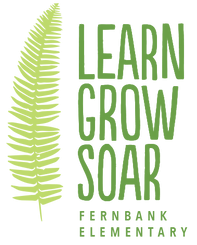 Fernbank Elementary Principal Advisory CouncilMeeting AgendaDate: 	 	October 1, 2019Time:		3pmLocation: 	Administration Area Conference Room00 – Welcome Welcome GuestsApproval of Agenda 01 – Council Items    Fernbank PAC ElectionsWelcome new PAC membersOverview of PAC BylawsVote on PAC officer positionsDetermine PAC meeting dates for 2019-2020Review DCSD’s PAC Compliance ChecklistSet PAC’s Goals for the 2019-2020 School Year02 – Principal ItemsStudent enrollment updateCCRPI scores to be distributed to PAC when available in OctoberConsolidated School Improvement Plan (CCSIP) update – focus on literacy and numeracy03 – Students and TeachersUpdate on transitions for redistricted familiesUpdate on whether Fernbank will implement a new school dismissal manager systemFeedback from teachers regarding DCSD changes re: Illuminate testingConsider how best to advocate for reducing the number of standardized tests in the Spring to either Spring MAP or Georgie Milestones, but not both04 – DeKalb County / Region 2    On the Scene with Dr. Green, Oct. 17 7pm at Druid Hills Middle SchoolUpdate from Druid Hills Cluster Alliance issuesBriar Vista Proposal to DHSD to invest in Montessori trainingDruid Hills Cluster-wide fundraiserGO Bond update05 – Facility ItemsUpdate re: how the grant of $30,000 from the state may be spent for security upgrades06 – PTAUpdate on PTA initiatives  